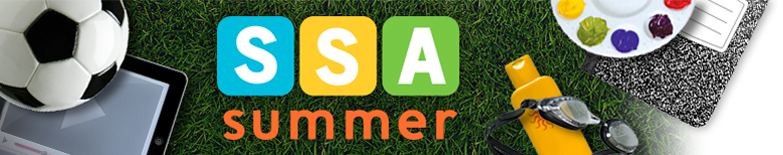 SSA Summer Photo Release and Policies FormParent(s) and/or Guardian(s) consent to the use, publication, and copyright by Shady Side Academy, in whole or in part, of photographs, videos, written extractions and voice recordings in which the Camper/Student may appear as a Camper/Student in any programs or activities of Shady Side Academy. Further, Parents consent to permit Shady Side to notify local news media of Campers’ academic, athletic, and other special achievements.I/we have also read, reviewed, and agree to the Summer Programs policies found on the website www.shadysideacademy.org/summer under Policies and Forms.			Printed NameSignature						   Date